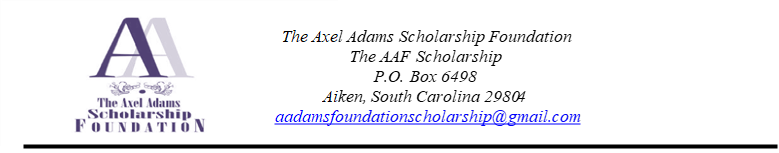 Dear Prospective Scholarship Recipient, The Axel D. Adams Foundation provides one-year $500.00 scholarships to African-American students of the Aiken County School District. Applicants must be African-American, demonstrate leadership qualities, participate in extracurricular activities, have community service experience and hold a 3.0 GPA to meet eligibility criteria.  Please note that this process is competitive and selective; however, special consideration is given to students with financial needs.  Should you be interested in applying, you will need to submit the following information: _____ The AAF Scholarship Application Form _____ An Official Transcript _____ A copy of an acceptance letter to a two- or four-year accredited college or university _____ A copy of community service participation (verification letter, hours sheet, etc.) _____ One Character Reference Form:  Using the attached form, please submit one reference form with your application: This form must be completed by someone who can attest to your character and leadership abilities (i.e., teacher, principal/assistant principal, guidance counselor, club advisor, athletic/academic coach, pastor, community leader, manager/supervisor or organization              leader).   _____ Formal Essay (essay topic included on application form)  _____ Current Professional Resume  The completed application and supporting documentation must be received on or before April 30, 2024. There will be no exceptions made after the deadline date. A formal announcement of the scholarship recipients will be made by May 20, 2024.   Please submit all documentation to spatten.aaf@gmail.com, or mail to P.O. Box 6498, Aiken, S.C., 29804. Should you have any questions or concerns regarding the application process, please email us at aadamsfoundationscholarship@gmail.com.   Best Wishes,The AAF Scholarship CommitteeThe Axel D. Adams Foundation Scholarship Application Form	   Name: ______________________________________________________________                                  Last 	First 				MI  Date of Birth: _______________   Sex:  M____ F ____     Race: _______________     Current Address: _____________________________________________________  Home Phone: _______________________    Cell Phone: _____________________  Email Address: ______________________________________________________                                                            Parents/Guardians:  __________________________________________________  Have you been accepted to a two/four-year accredited institution?    Yes □    No □  Institution Name: ____________________________________  Enrollment Date: _______________  Institution Address: _________________________________________________________________________                                    _______________________________________________________                                              City                                      State                           Zip Code List your membership(s)/involvement in school activities and/or service organizations.       _____________________________________________________________________      _____________________________________________________________________      _____________________________________________________________________  List your membership(s)/involvement in community, church and/or civic organizations.      _____________________________________________________________________      _____________________________________________________________________      _____________________________________________________________________  Essay: No more than 250 words.  Please use a separate sheet of paper.  Must be typed.  Topic: As Generation Z, what do you feel your generation has (or you have) to contribute to the betterment of our society
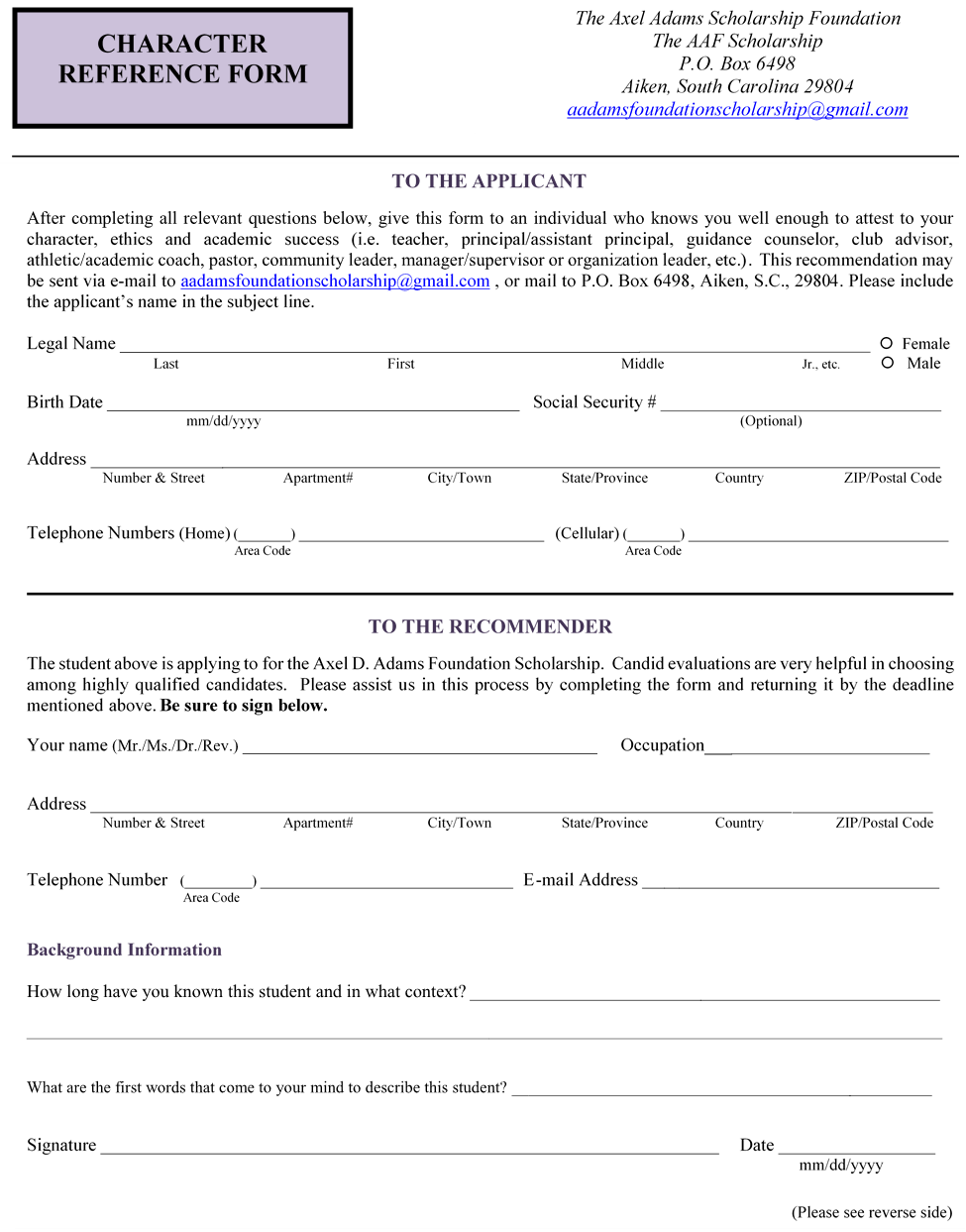 Ratings   Compared to other students that you have known, how do you rate this student in terms of:  	 					Below            		                 	      No basis 		                                              Average        Average       Above Average         Excellent         top 10%        top 5%     top1% Evaluation Please write what you think is important about this student, including personal characteristics, as demonstrated in interactions with this student. We welcome information that will help us to differentiate this student from others. (Feel free to attach an additional sheet or another recommendation you may have prepared on behalf of this student.) ☐ Intellectual promise ☐ ☐ ☐ ☐ ☐ ☐ ☐ ☐ Creative, original thought ☐ ☐ ☐ ☐ ☐ ☐ ☐ ☐ Respect accorded by others ☐ ☐ ☐ ☐ ☐ ☐ ☐ ☐ Disciplined work habits ☐ ☐ ☐ ☐ ☐ ☐ ☐ ☐ Maturity ☐ ☐ ☐ ☐ ☐ ☐ ☐ ☐ Motivation ☐ ☐ ☐ ☐ ☐ ☐ ☐ ☐ Leadership ☐ ☐ ☐ ☐ ☐ ☐ ☐ ☐ Integrity ☐ ☐ ☐ ☐ ☐ ☐ ☐ ☐ Reactions to setbacks ☐ ☐ ☐ ☐ ☐ ☐ ☐ ☐ Concern for others ☐ ☐ ☐ ☐ ☐ ☐ ☐ ☐ Self-confidence ☐ ☐ ☐ ☐ ☐ ☐ ☐ ☐ Initiative, independence ☐ ☐ ☐ ☐ ☐ ☐ ☐ ☐ OVERALL ☐ ☐ ☐ ☐ ☐ ☐ ☐ 